Friday 19th June 2020SPaGSpellings – Words with a chuh spelt tureCreate a word search using the words in your spelling list. Write the spelling words in the grid below. Words can go forwards, backwards, up, down and diagonally. Finish by filling in the remaining spaces with random letters.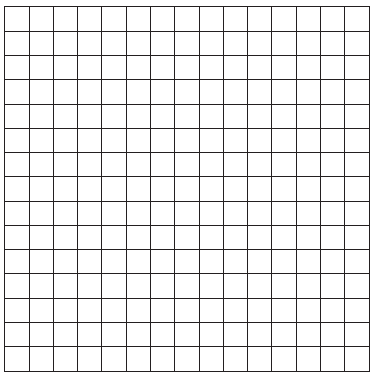 nature future pasture gesture mixture picture puncture   creature  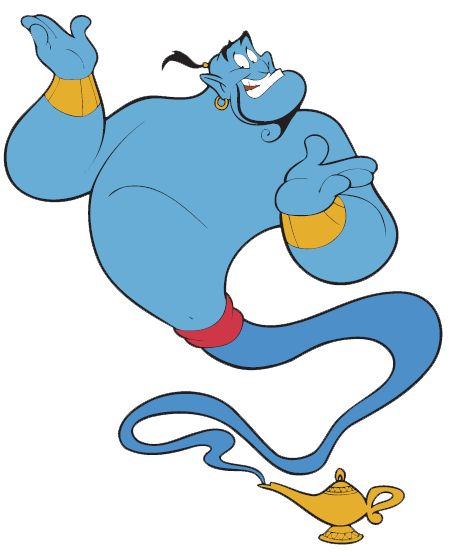 Word of the Day –  disasterDefinition ______________________________________________________________________________________________________________________________________________________Used it in a sentence: _____________________________________________________________________________________________________________________________Word Class: ____________________________________________________English Today you need to go back and edit your newsletter / blog. Task:1. Read your work carefully.2. Check your spellings using a spelling strategy. 3. Have use checked for capital letters in the wrong place or missing ones?4. Can you add some more interesting punctuation marks example ! , ' ?5. Uplevel your sentences to make your work more interesting and by adding at least 5 adjectives, 3 adverbs and using a thesaurus to uplevel 3 words.Once you have finished your work can you either ask a member of your family or send a photo of your work to a friend from Year 4 and complete 2 stars and a wish on their work. 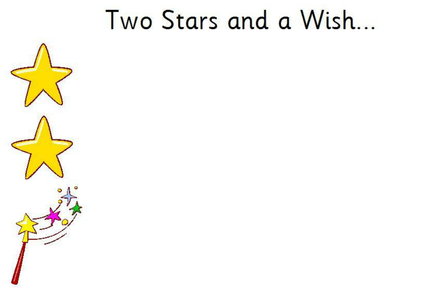 Maths 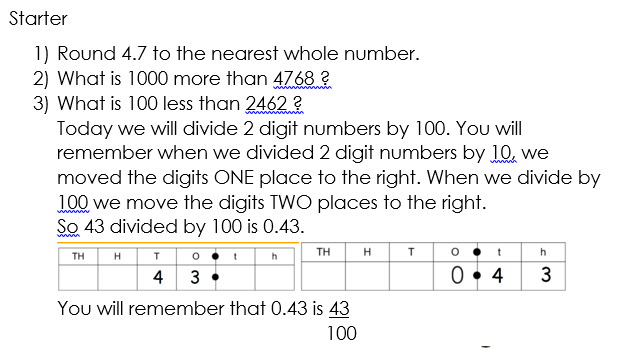 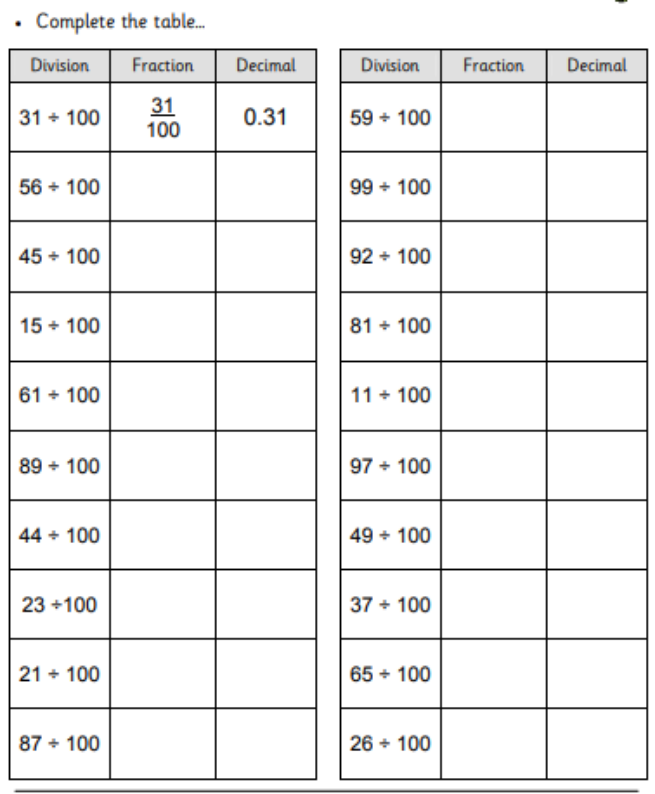 PSHCE 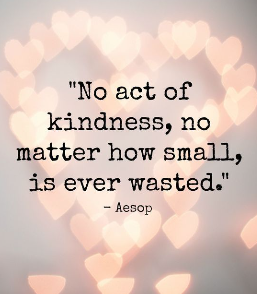 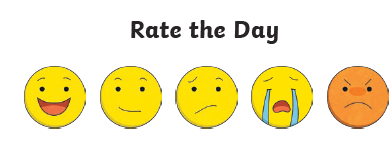 